Delfs Lascelles are committed to providing safe and healthy working conditions for the prevention of work-related injury and ill health.In order to honour this commitment, we are committed to: Setting measurable WHS objectives and targets to ensure we are always improving our systemsSatisfying all applicable legal and other requirementsControlling WHS risks by selecting controls in the following order:Eliminate the hazard;Substitute with less hazardous materials, processes, operations or equipment; Use engineering controls;Use administrative controls;Provide and ensure use of adequate personal protective equipment.Continually improving our WHS Management System to enhance our WHS performanceInvolving Workers in decision making processes of our WHS management system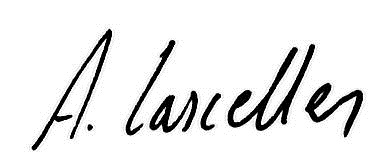 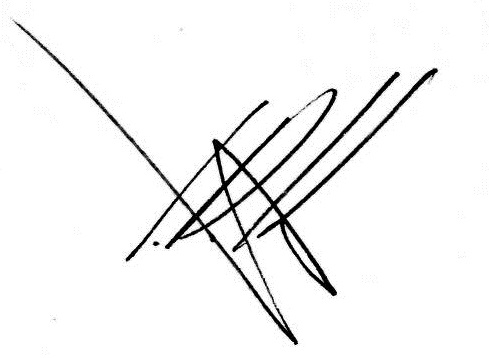 Alex Lascelles							Nigel DelfsDirector							DirectorDate: 30/11/2017	Review by: December 2018